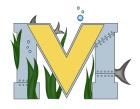 			PROJECT #1 PROPOSALName(s):  Gino DedamProject:3D Printing moldsPart A:  Brainstorming...describe your project idea(s)3d printing molds of worms for fishing or molds of anythingList your learning objectiveslearn how to use the 3d printer learn how to design these molds State the goal(s) of your projectto make a successful molds maybe make more molds or something in the futurePart B:  Electronic Resources…List active hyperlinks to any relevant online resourceshttps://pinshape.com/blog/how-to-generate-a-3d-printed-mold-for-an-object/Part C:  Planning…Materials list [NOTE: if we do not have it, include link to purchase from Amazon.ca]3d printerDesigns…Include any sketches/pictures and/or links to videospulamoo mascot mold, worm mold, and just things i can think of that’d be cool 